Федерация спортивного ориентирования Пензенской области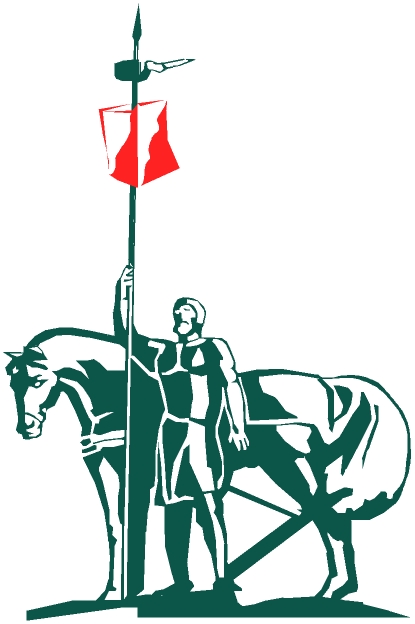 Фестиваль паркового ориентирования06-07 апреля 2024 г.					КСО «Магнит» приглашает принять участие 	в традиционном Фестивале паркового ориентирования. В этом году мы проводим его на территориях, прилегающих к двум образовательным организациям. Это накладывает на спортсменов и тренеров дополнительные обязательства по соблюдению правил и норм поведения в общественных местах. В первый день это территория МБОУ СОШ № 71, во второй - МБОУ СОШ № 35. Организаторы надеются, что два городских спринта в начале апреля дадут хороший старт для подготовки к Всероссийским соревнованиям в Пензе и Первенству России во Владимире.ТЕХНИЧЕСКАЯ ИНФОРМАЦИЯУчастники Возрастные группы: МЖ10,12,14,16,18,21,35,45,55,65, РДети.Принимая участие в Фестивале, участники берут на себя (а несовершеннолетние дети под ответственность родителей, тренеров или представителей команд) все риски, связанные с прохождением дистанции. Дистанции групп МЖ 10 полностью внутри огороженных  территорий школ, а вот РД - нет.Медицинская заявка для несовершеннолетних участников обязательна.Система отметки  SportIdentНаграждение  За каждый день отдельно грамотами КФСМ г.Пензы.Заявки  На сайте Orgeo  до 21:00 4 апреляПравила размещения и поведения внутри школ до и после участия в соревнованиях:1 При входе в школу участники и сопровождающие получают бахилы и после дистанции ещё одни (Это будет стоить 10 руб – 2 пары бахил). Ходить внутри помещения нужно в бахилах или во второй, чистой обуви! (Деньги за бахилы соберём в любом случае)2 Размещение внутри помещения спартанское – только ограниченная зона на 1 этаже3 Пользование только разрешёнными туалетами. 4 Пожалуйста, соблюдайте порядок и чистоту. От этого зависит, не только пустят нас или нет в эти школы ещё раз, но и желание организаторов заниматься поиском подходящих помещений в будущем. Особенности карт   Знаком № 418 (зелёный крестик) обозначается отдельный куст.Знак № 527 («оливка») там, где этот знак обозначает клумбы на местности читается плохо. Однако, практически везде имеют место всходы цветов. Поэтому сам знак решили оставить и участники обязаны его оббегать.Напоминаем, что знак «непреодолимый забор» запрещён к преодолению! Участники, замеченные в нарушении правил будут сняты!6 апреляВремя и место: район соревнований – территория микрорайона «Северная поляна». Размещение участников в школе № 71 (ул. Можайского 1)Программа «Фестиваля…» 1 день	10:00 -10:30	- приём перезаявок;	11:00		- начало старта;Карта  М 1:3000   Н 2, 5м. Формат карты  - А5. Для групп МЖ 10 М 1:2000 Формат А4Вид программы  спринт. Старт раздельный.Дистанции и легендыДистанции печатаются вместе с картой. Легенды впечатаны в карту и выдаются на старте.Параметры дистанций:До ТНО 15 метров. От последнего КП до финиша 125 метровОпасные места  автомобили на внутридворовых проездахКонтрольное время  для всех групп 1 час.7апреляВремя и место:  район соревнований – территория микрорайона «Стрела». Размещение участников в школе № 35 (ул. Луначарского 10)Карта  М 1:3000   Н 1 м. Формат карты  - А5. Для групп МЖ 10  М 1:2000 Формат А4Вид программы	Спринт. Старт раздельный. Дистанции и легендыДистанции печатаются вместе с картой. Легенды впечатаны в карту и выдаются на старте.Программа «Фестиваля…» 2 день	10:00 -10:30	- приём перезаявок;	11:00		- начало старта;Параметры дистанций: До ТНО 20 метров. От последнего КП до финиша 25 метровОпасные места:  автомобили на внутридворовых  проездахКонтрольное время  для всех групп 1 час.Удачного Вам старта!ГруппыПараметрыГруппыПараметрыМ10 Ж100,8 км 8 КПМ162,1 км 16 КПЖ121,1 км 9 КПЖ18,21,352,4 км 16 КПМ121,4 км 12 КПМ18,21,352,8 км 17 КПЖ141,5 км 12 КПЖ45,55,651,6 км 12 КПМ141,8 км 13 КПМ45,55,651,9 км 14 КПЖ161,9 км 13 КПРД1,3 км 12 КПГруппыПараметрыГруппыПараметрыМ10 Ж100,6 км 6 КПМ162,1 км 15 КПЖ120,8 км 7 КПЖ18,21,352,2 км 16 КПМ120,9 км 8 КПМ18,21,352,5 км 20 КПЖ141,3 км 10 КПЖ45,55,651,5 км 13 КПМ141,7 км 15 КПМ45,55,651,9 км 18 КПЖ161,8 км 15 КПРД0,7 км 7 КП